南阳南石医院应聘申请信息表填表日期：    年    月    日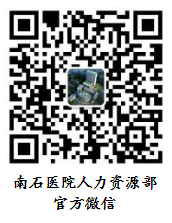 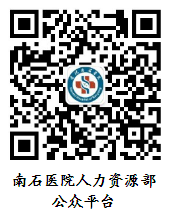 扫描二维码在线咨询详细招聘信息联系电话：0377-63876927 或 15993187997招聘邮箱：nsyyhrm@163.com地址：河南省南阳市卧龙区中州西路988号    行政办公楼四楼401室人力资源部应聘岗位：应聘岗位：应聘岗位：应聘岗位：应聘岗位：应聘岗位：应聘岗位：应聘岗位：应聘岗位：应聘岗位：应聘岗位：应聘岗位：应聘岗位：应聘岗位：应聘岗位：应聘岗位：应聘岗位：应聘岗位：应聘岗位：照片照片姓名性别性别性别年龄身高（cm）身高（cm）身高（cm）身高（cm）照片照片民族籍贯籍贯籍贯身份证号身份证号身份证号照片照片政治面貌现住址现住址现住址婚否婚否照片照片联系电话微信号微信号微信号邮箱邮箱现有职称聘任时间聘任时间聘任时间执业范围执业范围执业范围执业范围执业范围教 育 经 历教 育 经 历教 育 经 历教 育 经 历教 育 经 历教 育 经 历教 育 经 历教 育 经 历教 育 经 历教 育 经 历教 育 经 历教 育 经 历教 育 经 历教 育 经 历教 育 经 历教 育 经 历教 育 经 历教 育 经 历教 育 经 历教 育 经 历教 育 经 历教育阶段教育阶段起始年份起始年份起始年份毕业年份毕业年份毕业年份毕业院校毕业院校毕业院校毕业院校毕业院校毕业院校毕业院校所学专业所学专业所学专业所学专业导师姓名导师姓名本科本科硕士硕士博士博士规 培 经 历规 培 经 历规 培 经 历规 培 经 历规 培 经 历规 培 经 历规 培 经 历规 培 经 历规 培 经 历规 培 经 历规 培 经 历规 培 经 历规 培 经 历规 培 经 历规 培 经 历规 培 经 历规 培 经 历规 培 经 历规 培 经 历规 培 经 历规 培 经 历规培医院名称规培医院名称规培医院名称规培方向规培方向规培方向规培结束年份规培结束年份规培结束年份规培结束年份工 作 经 历工 作 经 历工 作 经 历工 作 经 历工 作 经 历工 作 经 历工 作 经 历工 作 经 历工 作 经 历工 作 经 历工 作 经 历工 作 经 历工 作 经 历工 作 经 历工 作 经 历工 作 经 历工 作 经 历工 作 经 历工 作 经 历工 作 经 历工 作 经 历入职时间入职时间离职时间离职时间离职时间离职时间离职时间单位名称单位名称单位名称单位名称单位名称单位名称单位名称所在科室所在科室所在科室所在科室岗位岗位岗位个人专业技能描述个人专业技能描述个人专业技能描述个人专业技能描述个人专业技能描述个人专业技能描述个人专业技能描述个人专业技能描述个人专业技能描述个人专业技能描述个人专业技能描述个人专业技能描述个人专业技能描述个人专业技能描述个人专业技能描述个人专业技能描述个人专业技能描述个人专业技能描述个人专业技能描述个人专业技能描述个人专业技能描述科研经历/论文科研经历/论文自 我 评 价自 我 评 价您获取我院招聘信息的途径□就业网站  □报刊  □亲友推荐  □校园招聘  □其他填 表 承 诺填 表 承 诺本人填写的南阳南石医院应聘申请信息表的具体各项内容是真实、有效、无误的。本人同意并接受南石医院对表中内容进行调查。如果发现虚假或欺诈的信息内容，南石医院可随时与本人终止应聘流程、以及入职后的劳动合同等其他一切书面协议，由此造成的一切后果均由本人承担。                                                                 承诺人：本人填写的南阳南石医院应聘申请信息表的具体各项内容是真实、有效、无误的。本人同意并接受南石医院对表中内容进行调查。如果发现虚假或欺诈的信息内容，南石医院可随时与本人终止应聘流程、以及入职后的劳动合同等其他一切书面协议，由此造成的一切后果均由本人承担。                                                                 承诺人：